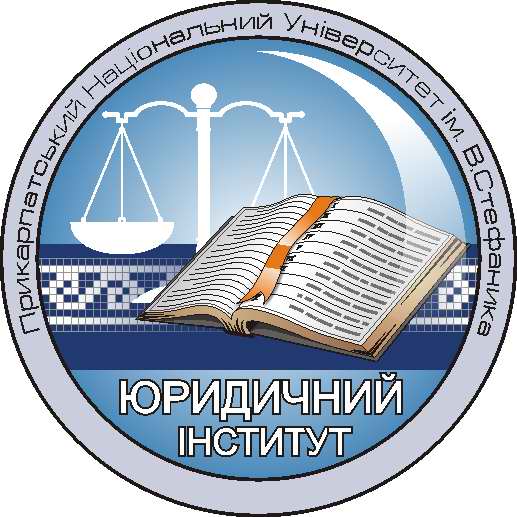 № 13«04» жовтня 2021 рокуПро організацію та проведеннявиробничої практики РОЗПОРЯДЖЕННЯпро організацію і проведення виробничої практики (юридичне консультування)студентів 1-го курсу заочної форми навчання ОР «магістр»,зарахованих з 04.10.2021 року,у 2021-2022 навчальному роціНа виконання навчального плану студентів ОР «магістр» спеціальності 081 «Право»ЗОБОВ’ЯЗУЮ:1. Провести виробничу практику (юридичне консультування) студентів 1-го курсу заочної форми навчання ОР «магістр» з 06 жовтня до 16 листопада 2021 року. Базою проходження виробничої практики визначити юридичну клініку навчально-наукового юридичного інституту.2. Призначити інститутським керівником практики доцента кафедри кримінального права, кандидата юридичних наук В.В. Шпіляревич.3. Керівнику практики від інституту 05 жовтня 2021 року провести зі студентами інструктивно-методичну нараду з питань проходження практики і звітування.4. Матеріали виробничої практики студентам здати на кафедри 18 листопада 2021 року.5. Підсумкову атестацію за результатами виробничої практики студентів магістратури першого року навчання заочної форми провести у формі диференційованого заліку згідно розкладу.6. За результатами виробничої практики керівнику практики доц. В.В. Шпіляревич підготувати звіт та подати його заступнику директора навчально-наукового юридичного інституту доц. О.С. Олійник та у відділ виробничої (навчальної) практики університету.7. Призначити студентам магістратури першого року навчання керівників-методистів:Кандидата юридичних наук, доцента кафедри теорії та історії держави і права Л.Т. Присташ:1) Бабінець Надія Василівна;2) Петречко Дана Володимирівна.Кандидата юридичних наук, доцента кафедри конституційного, міжнародного та адміністративного права І.І. Петровську:1) Равлюк Ірина Михайлівна;2) Струк Андріана Андріївна;3) Танчак Дмитро Володимирович.Директор навчально-науковогоюридичного інституту                                                      проф. Васильєва В.А.